Collective Impact Worksheet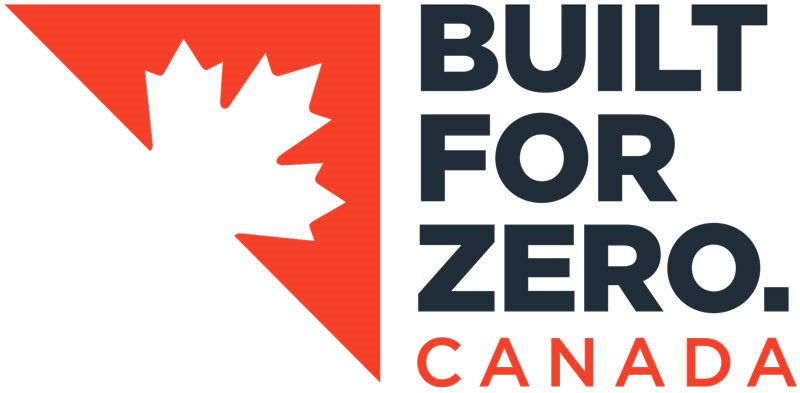 Building a Strong Local Team with Critical PartnersIn order to mobilize a community around the housing process, local stakeholders must come together around a common aim, demonstrate a willingness to share information and solutions, combine resources, and share recognition. Communities across the country have created leadership teams to lead strategic planning; the Campaign Team often includes many of these same people but additionally brings some “unusual suspects” to the table.  Anything but “business as usual,” the Campaign Team should be an action and outcomes oriented team that is ready to change systems to drive tangible housing outcomes and sustainable change. Use this worksheet to identify who should be on a strong local campaign team that will unify the community around a shared goal of finding and housing the most long-term and vulnerable homeless people in a defined and agreed upon geography – several blocks within a neighborhood or a several neighborhoods within a city. Score YourselfThe Collective Impact Score assesses each community’s ability to engage a full range of partners in ending chronic homelessness.  Add partners as needed. Give yourself one point for the active involvement of each stakeholder.Notes: Critical PartnersContactScoreCommunity HousingVeterans Service ProvidersPolice (if applicable)Local GovernmentBusinessPhilanthropyPublic HealthLandlordsHousing & Service ProviderReligious CommunitiesHospitalTotal Score